 Kecakapan Antar PersonalOleh : Syahrul Mauluddin, M.Kom(Digunakan di lingkungan sendiri, sebagai buku ajarmata kuliah Kecakapan Antar Personal)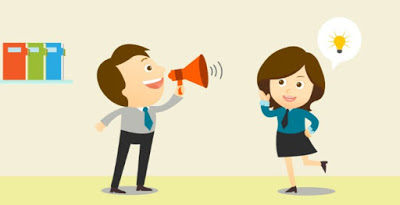 Fakultas Teknik dan Ilmu KomputerProgram Studi Manajemen InformatikaUniversitas Komputer IndonesiaPertemuan 9Memberikan  penjelasan mengenai wawancara.Wawancara adalah sebuah kegiatan tanya jawab yang dilakukan oleh pewawancara sebagai penannya dan narasumber sebagai orang yang ditanya. Kegiatan ini dilakukan untuk mencari informasi, meminta keterangan, atau menanyai pendapat tentang suatu permasalahan kepada seseorang. Dengan kata lain, bisa disimpulkan bahwa wawancara adalah kegiatan menggali informasi dari narasumber dengan cara tanya jawab.Kegiatan wawancara sangat berbeda dengan konferensi pers. Masih banyak orang yang memandang bahwa konferensi pers adalah wawancara karena hasil akhir yang didapatkan sama, yaitu berupa informasi. Meskipun begitu, wawancara tetap tidak bisa dikatakan sama dengan konferensi pers. Perbedaan itu terletak pada tehniknya. Pada wawancra pencari informasi menggali informasi dengan cara bertanya dan menemui langsung narasumbernya. Sebaliknya, konferensi pers adalah sebuah acara yang dibuat oleh narasumber sendiri dengan cara mengundang pencari informasi untuk memberikan keterangan atau mengkonfirmasi sesuatu. Singkatnya, pada wawancara narasumber didatangi oleh pewawancara, sedangkan konferensi pers narasumber yang menciptakan acara tersebut dengan memanggil atau mengundang pewawancara.Pendefinisian hal-hal yang berkaitan dengan teori komunikasi social dalam wawancara.1  Teori Struktural dan Fungsional·         Menurut (Littlejohn, 1999), teori struktural-fungsional lebih menekankan pada akibat dari tindakan yang tidak disengaja (unintended concequences)dari pada hasil atau akibat yang disengaja. Mereka yang berada dalam kelompok teori struktural-fungsional percaya pada kenyataan yang independen. Menurut mereka, pengetahuan yang ditemukan melalui pengamatan yang hati-hati.·         Menurut Morissan dan Andy Corry Wardhani dalam buku Teori Komunikasi teori ini lebih menekankan pada kategori umum dan hubungan di antara berbagai variabel pada sistem apa pun. Namun, teori ini memiliki kelemahan dalam mengungkapkan peristiwa yang terjadi pada diri individu, sehingga bila kita membuat suatu informasi atau tulisan dari hasil yang kita dapatkan dari narasumber tidak akan sebebas yang kita inginkan, walaupun hasil yang kita dapat dari narasumber sangatlah banyak, namun tidak semua informasi yang diberikan oleh narasumber dapat kita informasikan atau kita tuliskan, walaupun informasi yang kita dapatkan dari narsumber bersifat umum. 1.2  Teori Kognitif dan Tingkah Laku·         Teori ini cenderung untuk memusatkan perhatiaannya pada individu dan karenanya, ilmu psikologi menjadi sumber pertama teori ini. Teori kognitif mengakui hubungan yang kuat antara stimuli dan respon namun teori ini lebih menekankan pada terjadinya proses penyampaian informasi diantara keduannya.·         Menurut Morissan dan Andy Corry Wardhani dalam buku Teori Komunikasi menjelaskna bahwa teori kognitif memberikan penjelasan mengenai aspek-aspek umum bagaimana orang berpikir.Menurut Soewardi Idris dalam buku Jurnalistik televisi Petunjuk Dasar PemberitaanTelevisi sebelum meakukan wawancara hars diketahui terlebih dahulu apa pokok pembicaraan dan siapa yang akan diwawancarai. sehingga orang yang akan melakukan wawancara pasti terlebih dahulu akan meriset apa yang harus ia ketahui, baik topik maupun profil si narasumber, sehingga membuat si pewawancara tidak kebingunan atau terlihat tidak tahu tentang apa  yang akan ia bicarakan dengan narasumber, untuk itu, riset sangatlah penting untuk si pewawancara.  Menurut Nancy Reardon dan Tom Flynn dalam buku On Camera Menjadi Jrnalis TV Andal dan Profesional dengan menyimak informasi yang ada di internet, majalah ataupun buku, Anda akan menemukan ide-ide yang berbeda, kontak baru, serta informasi dan cerita yang berbeda.1.3  Teori interaksi·         Teori ini memandang struktur sosial sebagai produk, bukan penentu dalam interaksi. Fokus perhatian teori ini adalah bagaimana bahasa digunakan untuk membentuk struktur sosial dan bagaimana bahasa dan sistem simbol yang lainnya diproduksi, dipelihara dan diubah selama penggunaannya.·         Menurut Morissan dan Andy Corry Wardhani dalam buku Teori Komunikasi teori ini dirancang untuk menjelaskan proses sosial dan menunjukan bagaimana tingkah laku orang dipengaruhi oleh aturan atau norma-norma kelompok. Teori ini juga menunjukan bagaimana komunikasi dapat mengubah aturan atau ketentuan yang berlaku pada masyarakat. Jika teori ini dikaitkan dengan wawancara mengenai kehidupan sosial di masyarakat dan kelompok yang memiliki norma-norma atau aturan yang berlaku maka proses wawancara sangatlah mudah jika kita mengikuti atau mengetahui aturan-aturan tersebut. Walaupun kita harus tetap berpegang pada etika yang ada dalam dunia jurnalisme, sehingga jika proses ini kita gunakan dengan baik ketika kita mewawancarai narasumber tentang masalah yang ada di tengah-tengah lingkungannya khususnya dalam suatu kelompok yang memiliki aturan atau norma-norma, maka narsumber dengan senang hati memberikan informasi tentang apa yang terjadi di dalam masyarakat atau kelompok tersebut.1.4  Teori Interprstasi·         Teori yang menjelsakan proses di mana pemahaman (understanding)terjadi. Teori ini membuat perbedaan yang tajam antara pemahaman dan penjelasan ilmiah. Teori ini cenderung menghindari penilian  yang bersifat  menentukan terhadap gejala yang diamati.·         Menurut Morissan dan Andy Corry Wardhani dalam buku Teori Komunikasi teori ini memiliki keunggulan dalam menjelaskan makna sesuatu atau peristiwa berdasarkan pengalaman individu, termasuk juga dalam hal ini makna tulisan dan makna dari struktur sosial tertentu. Ketika teori ini dipadukan dengan konteks wawancara maka hasilnya akan lebih baik, karena dari hasil informasi yang didapat dalam wawancara dengan narasumber, sangatlah baik (mendapat banyak informasi) karena, dari awal berwawancara menggunakan teori ini. Narasumber juga banyak bercerita tentang pengalamannya, sehingga informasi yang kita adpatkan sanagtlah banyak.1.5  Teori Kritis·         Teori kritis adalah sebutan untuk orientasi teoritis tertentu yang bersumber dari Hegel dan Marx, disistematisasi oleh Horkheimer dan sejawatnya di Institut Penelitian Sosial di Frankfurt, dan dikembangkan oleh Habermas.merupakan sekumpulan gagasan yang disatukan oleh kepentingan bersama untuk memajukan atau meningkatkan kualitas komunikasi dan kehidupan manusia. Teori memfokuskan pada isu-isu seputar ketidak adilan dan penindasan yang terjadi di masyarakat.·         Menurut Morissan dan Andy Corry Wardhani dalam buku Teori Komunikasi, teori ini memberikan penekan pada nilai atau kepentingan yang  menjadi dasar untuk menilai suatu peristiwa, situasi dan institusi. Dalam wawancara teori sangatlah tidak mendukung karena adanya penekanan yang dilakukan oleh teori ini, jika teori ini dipakai dalam proses wawancara maka informasi yang kita dapatkan sangat sedikit, sekalipun banyak namun, hasil tulisan yang kita tulis tidak akan seluas dan sebebas yang kita inginkan (masih ada batasannya).Memahami wawancara dalam komunikasi dalam berbagai aktivitas komunikasi interpersonal di kampus, masyarakat, dan tempat kerja.Ada beberapa macam kegiatan wawancara yang dikelompokan berdasarkan cara pelaksanaannya, yaitu wawancara tertutup, terbuka, konferensi, kelompok, individual, terpimpin, bebas. Berikut ini adalah penjelasan lengkap mengenai jenis - jenis wawancara tersebut.Wawancara TertutupWawancara tertutup adalah sebuah kegiatan wawancara yang dilakukan dengan cara tertutup. Pewawancara harus menjaga atau merahasiakan nama maupun informasi mengenai narasumbernya dengan cara memalsukan atau memberi inisial nama narasumber. Wawancara tertutup ini bisa juga diartikan sebagai wawancara yang pertanyaan – pertanyaannya terbatas dan telah tersedia jawbannya yang berupa pilihan. Contohnya adalah wawancara yang menggunakan lembar questionnaire.Wawancara terbukaWawancara ini bertolak belakang dengan jenis wawancara tertutup, yaitu wawancara yang dilakukan dengan tidak merahasiakan informasi mengenai narasumbernya dan juga memiliki pertanyaan – pertanyaan yang tidak terbatas atau tidak terikat jawabannya. Contohnya adalah wawancara yang meminta narasumber untuk memberikan penjelasan lengkap mengenai suatu hal.Wawancara konferensiWawancara konferensi adalah wawancara yang dilakukan oleh seorang pewawancara dengan sejumlah narasumber dan sebaliknya. Contohnya adalah wawancara yang dilakukan di acara – acara televisi atau talk show, wawancara yang dilakukan oleh seorang pewawancara kepada sejumlah narasumber di acara formal atu diskusi publik, dan Wawancara jarak jauh (teleconference) yang banyak dilakukan di acara – acara berita. Wawancara KelompokWawancara kelompok adalah wawancara yang dilakukan oleh sejumlah pewawancara kepada narasumber dan dilaksanakan pada waktu yang bersamaan. Hal ini hampir sama dengan wawancara konferensi, tetapi pada wawancara kelompok pertanyaan – pertanyaan yang diajukan oleh setiap pewawancara berbeda – beda. Contohnya adalah wawancara kepada seorang artis, pejabat, atau group band yang berprestasi atau sedang terkena skandal.Wawancara IndividualWawancara Individual adalah wawancara yang dilakukan oleh seorang wawancara dengan seorang narasumber. Wawancara ini disebut juga dengan wawancara perorangan. Contohnya adalah wawancara yang dilakukan oleh wartawan dalam mencari berita.Wawancara TerpimpinWawancara ini disebut juga dengan wawancara terstruktur. Wawancara jenis ini biasanya menggunakan beberapa pertanyaan yang telah disiapakan sebelumnya baik oleh pewawancara maupun narasumbernya. Contohnya adalah wawancara yang sering terjadi di acara – acara talk show bertemakan khsusus kepada narasumber seperti dokter, polisi, guru, dan lain – lain.Wawancara BebasWawancara bebas adalah jenis wawancara yang pertanyaannya tidak dipersiapkan terlebih dahulu. Dengan kata lain wawancara ini terjadi spontan bergantung dengan suasana dan keadaan ketika kegiatan wawancara berlangsung. Wawancara ini sering disebut juga dengan wawancara tidak berstruktur. Metode Wawancara 
Untuk mendapatkan informasi, ada beberapa metode yang digunakan oleh pewawancara ketika mengadakan wawancara.MencatatMetode yang pertama adalah mencatat. Para pewawancara biasanya menyiapkan buku dan pulpen untuk mencatat jawaban – jawaban dari narasumber. Ketika mencatat jawaban tersebut, pewawancara akan menulisnya dengan sangat cepat dengan cara hanya menuliskan point – pointnya saja. Karena kalau tidak, mereka tidak akan mendapat informasi yang telah diutarakan oleh narasumbernya. Setelah mendapatkan catatan hasil wawancara, barulah catatan itu dikembangkan dengan menggunakan tulisan yang baik dan informative. Merekam / RecordingMetode selanjutnya adalah merekam. Pewawancara membutuhkan suatu alat yang berupa perekam suara. Alat ini digunakan untuk merekam jawaban – jawaban yang diberikan oleh narasumber, sehingga mereka tidak akan kehilangan informasi sedikitpun. Setelah mendapatkan rekaman, pewawancara akan menulis transkip tanya jawab tersebut dan menjadikannya sebuah tulisan berita.  DAFTAR PUSTAKAGea, Antonius Atosokhi, Antonina Panca Yuki W., dan Yohanes Babari. 2003. Relasi Mengenal Diri Sendiri: Character Building I. Jakarta: Gramedia.Littauer, Florence. 1996. Personality Plus: Bagaimana Memahami Orang lain dengan Memahami Diri Sendiri. Jakarta: BinarupaAksara.Carnegie, Dale & Associates, Inc., Stuart R. Levine, dan Michael A Crom. 1996. Pemimpin dalam Diri Anda: Cara Memperoleh Teman, Menanamkan Pengaruh terhadap Orang Lain, dan Meraih Keberhasilan dalam Dunian yang Sedang Berubah. Alih bahasa oleh Tuntun Sinaga. Jakarta: Mitra Utama.Problem Solver & Decision Making